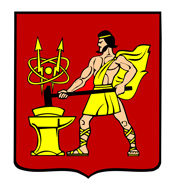 ГЛАВА  ГОРОДСКОГО ОКРУГА ЭЛЕКТРОСТАЛЬМОСКОВСКОЙ   ОБЛАСТИПОСТАНОВЛЕНИЕ  ____24.06.2021___ № _____20/6______О награждении Почетным нагрудным знаком Главы городского округа 
Электросталь Московской области «За труд на благо города Электросталь»В соответствии с Положением о порядке представления к наградам городского округа Электросталь Московской области, утвержденным постановлением Администрации городского округа Электросталь Московской области от 01.06.2018 № 486/6, на основании ходатайства заместителя Главы Администрации городского округа Электросталь Московской области Хомутова А.Д. от 17.06.2021 № 2-1440исх и протокола Комиссии 
по рассмотрению и подготовке документов для представления к государственным наградам Российской Федерации, наградам Московской области и присвоения почетных званий Московской области, наградам городского округа Электросталь Московской области 
от 21.06.2021 № 59/1 ПОСТАНОВЛЯЮ:1. Наградить Почетным нагрудным знаком Главы городского округа Электросталь Московской области «За труд на благо города Электросталь» Ильина Александра Николаевича, слесаря по КИПиА Закрытого акционерного общества «Ацетиленовая станция «ЭКСК», за многолетний добросовестный труд, высокий профессионализм и в связи Юбилеем со дня рождения.2. Опубликовать информацию о награждении в газете «Новости недели» 
и разместить на официальном сайте городского округа Электросталь Московской области 
в информационно-коммуникационной сети «Интернет».Глава городского округа                                                                                             И.Ю. Волкова